Направляю  Вам  повестку 1-го заседания Собрания депутатов Карталинского муниципального района, которое состоится 24 сентября 2020 года в 14-00 часов местного времени в большом зале администрации Карталинского муниципального района. Прошу не планировать командировки и другие мероприятия в этот день:О председателе Собрания депутатов Карталинского муниципального района (Демедюк В.К.).О заместителе председателя Собрания депутатов Карталинского муниципального района.О формировании состава постоянных комиссий Собрания депутатов Карталинского муниципального района.О председателях постоянных комиссий Собрания депутатов Карталинского муниципального района.Разное.Председатель Собрания депутатовКарталинского муниципального района                                           В.К.Демедюк 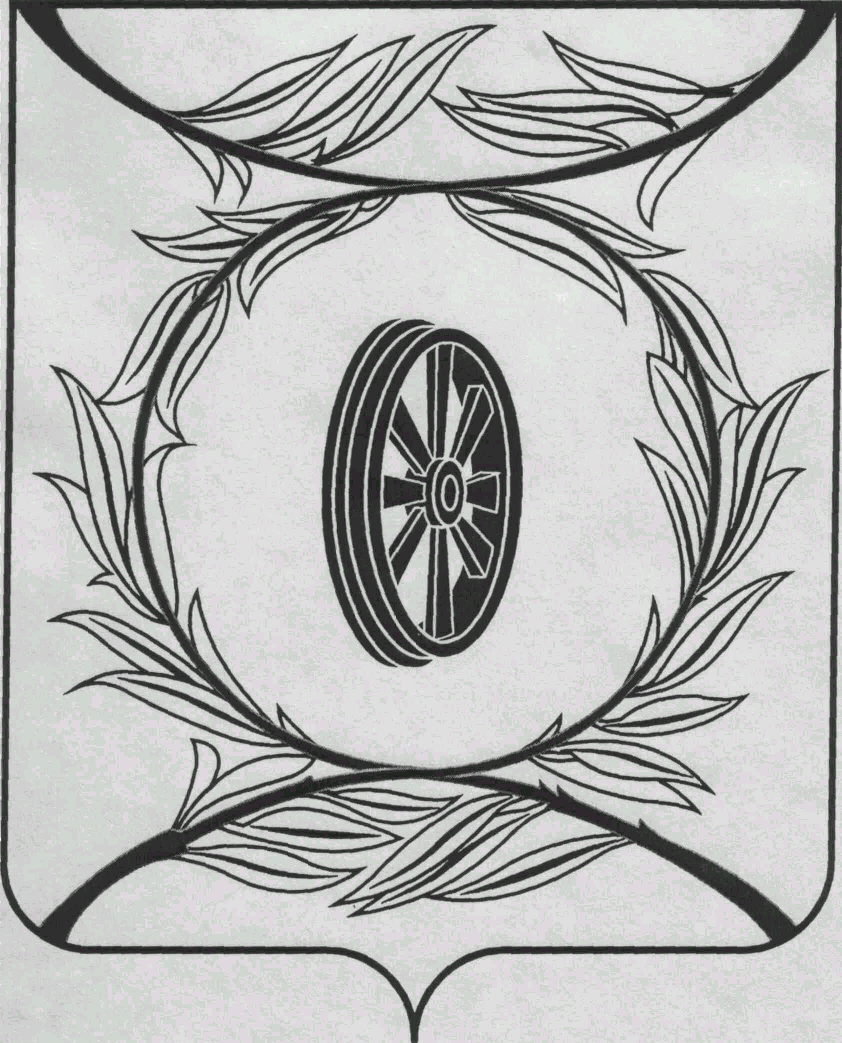                СОБРАНИЕ ДЕПУТАТОВ
                    КАРТАЛИНСКОГО  
          МУНИЦИПАЛЬНОГО РАЙОНА             457351, Челябинская область
           город Карталы, улица Ленина, 1
           телефон/факс : (835133)  2-20-57
          от 23 сентября  2020 года №317телефон : (835133) 2-28-90от ____ января 2014  года №_____Депутатам, Главам поселений,